Keep Growing: Resources for Year 6 Transitioning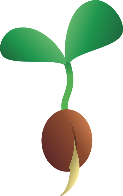  to Secondary SchoolSocial Prayers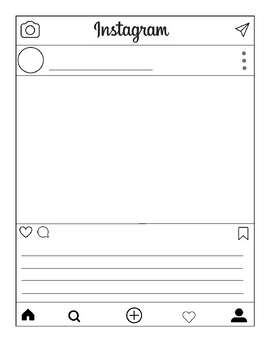 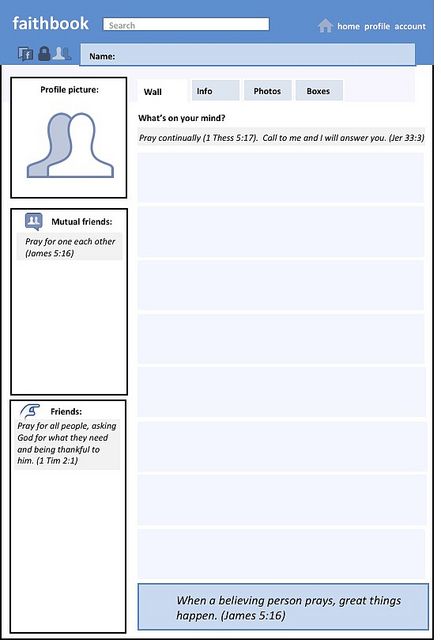 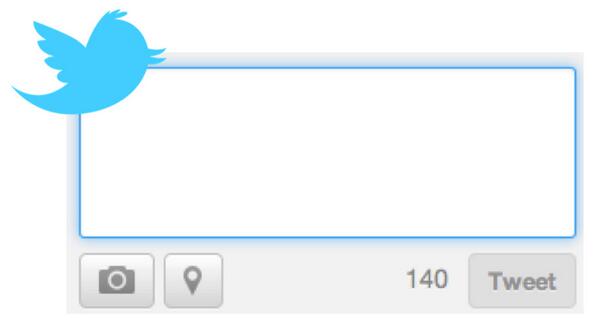 Purpose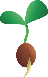 PeoplePrayerXPlacePlanProgress